III. osnovna škola Bjelovar,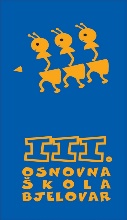 Tome Bakača 11d, 43000 Bjelovartel: 246-610;  246-510; fax: 221-545http://www.os-treca-bj.skole.hr/e-mail: ured@os-treca-bj.skole.hrKlasa: 112-01/19-01/1Urbroj: 2103-36-01-19-02U Bjelovaru, 15. veljače 2019. godineOBAVIJEST KANDIDATIMA PRIJAVLJENIM NA RADNO MJESTO UČITELJ/ICA RAZREDNE NASTAVE (određeno, puno radno vrijeme) – STRUČNO OSPOSOBLJAVANJE ZA RAD, TEMELJEM NATJEČAJA OBJAVLJENOG NA WEB STRANICI III. OSNOVNE ŠKOLE BJELOVAR I HRVATSKOG ZAVODA ZA ZAPOŠLJAVANJE OD 25. SIJEČNJA 2019. GODINEŠkolski odbor III. osnovne škole Bjelovar na sjednici održanoj dana 14. veljače 2019. godine dao je prethodnu suglasnost na zapošljavanje na radno mjesto učitelja/ice (određeno, puno radno vrijeme) za slijedeću kandidatkinju:JELENU JERKOVIĆ, mag.prim.educ.   iz Bjelovara.							Ravnateljica							Goranka Preskočil, mag.prim.educ.